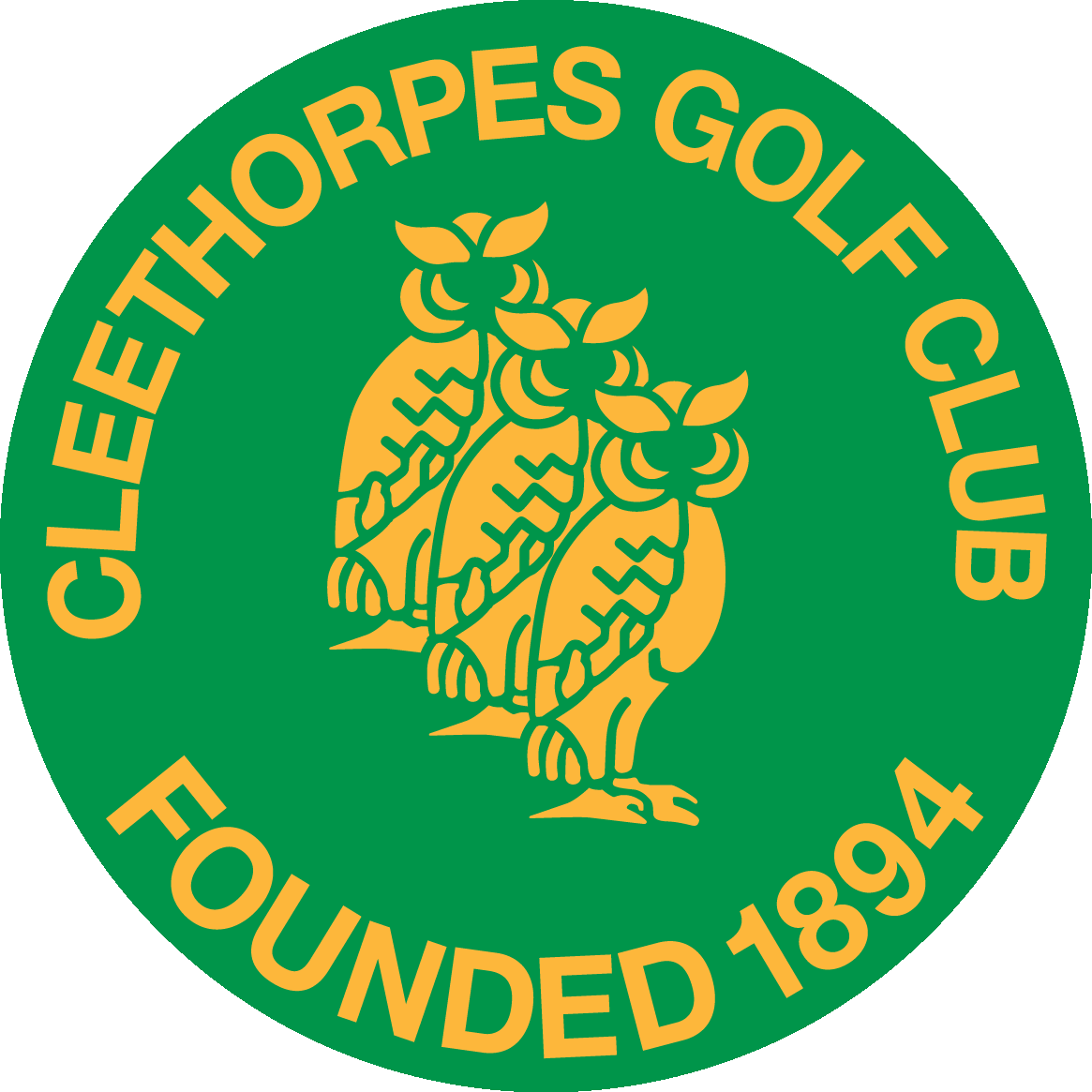 CLEETHORPES GOLF CLUBSENIOR MEN’S OPENBETTERBALL (PAIRS) STABLEFORD onTHURSDAY 9th SEPTEMBER 2021ENTRY FEE £44 per pair (includes a one course meal & tea/coffee)(£5 reduction for each Cleethorpes Golf Club member)HANDICAP LIMIT:- 28     HANDICAP ALLOWANCE:- 90%
Includes Nearest the Pin & Halfway HouseOpen to Gentlemen over the age of 55 (age on date of competition)
Approximate preferred start: Early / Mid / LateContact Name ……………………….…………………………  Email: …………………..…………………………Address ……………………………………………………………………………………………………….……….……..
……………….…………………………..………       Telephone No ………………………………..…………………				Handicap Certificates will be required		Entry Fee £ ………..Please indicate your meal preferences below:
Fish & chips .........                   Steak & ale pie, new potatoes, vegetables …..….			N.B. Desserts will be available to order and paid for on the day.Entries close 30th August 2021Your tee time will be confirmed by email or telephone. Please send your entry form and cheque to: 
The Manager, Cleethorpes Golf Club, Kings Road, Cleethorpes, N. E. Lincolnshire, DN35 0PN.
Tel: 01472 816110 (Option 3) email: secretary@cleethorpesgolfclub.co.uk www.cleethorpegolfclub.co.ukBetterball PairNameHome ClubAgeHandicapPlayer 1Player 2Betterball PairNameHome ClubAgeHandicapPlayer 1Player 2